平成30年度　横浜市障害者虐待防止研修～人・風土・仕組みから見た防止方法とは～募集案内横浜市障害者虐待防止研修は、障害福祉サービス事業所等従事者を対象に横浜市独自に構築された研修であり、次により実施します。カリキュラム・申込方法など詳細については、次ページ以降の「平成３０年度横浜市虐待防止研修実施要領」を ご覧ください。平成３０年度　横浜市虐待防止研修実施要領～人・風土・仕組みから見た防止方法とは～１	目的多くの障害福祉サービス事業所等で虐待防止法の理解推進や虐待防止体制の整備といった「仕組み」を中心とした対策を行っていると思いますが、虐待は絶えることはなくむしろ増加傾向にあります。横浜市では平成28年に効果的な虐待防止研修の構築を目的に、虐待が発生する要因の調査・分析を行いました。その結果、日誌共有やマニュアルの読み合わせ、職員全体ミーティング等といった虐待を防止するための「仕組み」はうまく構築されている一面、その仕組みの運用をする「人」の質や、施設内の「風土」に多くの問題が見られ、｢仕組み」が効果的に運用されていないことがわかりました。そこで、上記の要因を踏まえた上で、障害者福祉施設等従事者による虐待防止を目的として施設の要となる「管理者」「サービス管理責任者」を対象とした研修を実施します。また、研修受講後は、各事業所、施設の職員の協力も得て事後課題を実施することで、事業所、施設内への研修内容の浸透を図ります。２	日程・会場・定員　※2日間で実施(1日目は共通研修、2日目は対象者別研修)管理者研修(定員50名)・第1回目　1日目：平成31年2月15日(金) 10時00分～17時00分【会場】ＴＫＰガーデンシティ横浜2日目：平成31年2月19日(火) 10時00分～17時00分【会場】新横浜研修センター・第2回目　1日目：平成31年3月15日(金) 10時00分～17時00分　　　　　【会場】ＴＫＰガーデンシティ横浜　2日目：平成31年3月19日(火) 10時00分～17時00分　　　　　　【会場】新横浜研修センターサービス管理責任者等研修(定員50名)・第1回目　1日目：平成31年2月15日(金) 10時00分～17時00分【会場】ＴＫＰガーデンシティ横浜2日目：平成31年2月20日(水) 10時00分～17時00分【会場】新横浜研修センター・第2回目　　1日目：平成31年3月15日(金) 10時00分～17時00分　　　　　【会場】ＴＫＰガーデンシティ横浜　　2日目：平成31年3月22日(金) 10時00分～17時00分　　　　　　【会場】新横浜研修センター※受付は１日目、２日目ともに９時30分より開始いたします。３	研修カリキュラム別紙「平成30年度横浜市虐待防止研修～人・風土・仕組みからみた防止方法とは～　カリキュラム」参照４	受講対象者次の要件を全て満たす者横浜市内の障害福祉サービス事業所等の管理者またはサービス管理責任者、サービス提供責任者、児童発達支援管理責任者２日間のすべての日程を受講できる者※第1回、第2回のいずれか1回（2日間）に参加ください。５	受講者の申込申込手順別紙「横浜市虐待防止研修申込書」に必要事項を記載の上、｢希望者確認書類」を添えて法人でまとめて、郵送または電子メールにてお送りください。なお、希望者確認書類の法人内優先順位は必ず記載ください。その際に、管理者対象研修とサービス管理責任者等対象研修とで分けて記載してください。法人内優先順位が未記載の場合や不適切な記載の場合(法人内優先順位1位が複数いる等)については、受講できない場合があります。申込様式Webサイト「障害福祉情報サービスかながわ」の「書式ライブラリ」→「２．横浜市からのお知らせ」→「８．研修・説明会等【横浜市】」に掲載します。(Webサイト　URL:http://www.rakuraku.or.jp/shienhi/)申込方法郵送または電子メール※電話による申込は受け付けません。郵送による申込郵送先：〒158-8630　東京都世田谷区等々力6-39-15　　　学校法人産業能率大学総合研究所　第３普及事業部　普及事業７課　申込受付担当　宛※返信用封筒を同封してください（受講決定等の通知に使用します）定形郵便用封筒（長形３号：Ａ４版用紙三つ折りが入るサイズ）を使用してください。92円切手を貼付してください。法人代表者宛てに宛名を記入してください。（宛名は○○御中又は○○様としてください。）電子メールによる申込 送信先アドレス：star3@hj.sanno.ac.jp　　 件名は「平成30年度横浜市障害者虐待防止研修 申込」と記載ください。　　 申込様式を電子メールに添付の上、送付ください。受講決定等の通知は電子メールにより行います。※申込専用アドレスのため、返信やお問合せへの回答はできません。申込期限 平成３１年２月１日（金）（当日必着）６	受講者の決定定員を大幅に上回った場合は、推薦された方の中から、法人内優先順位を勘案し、申込の内容を審査した上で決定します（先着順ではありません）。受講決定については２月８日(金)までに各法人あてに通知します。７	受講料無料（ただし、会場までの交通費、昼食、その他については、受講者負担とします）８	その他通勤時間帯による混雑や天候等を考慮の上、余裕を持って来場してください。特定の駐車場はありませんので、来場の際は公共交通機関を利用してください。受講にあたり手話通訳等が必要な方は希望者確認書類の所定欄に記載してください。昼食の用意はありませんので、各自で手配してください。９	研修に関する問合せ先（本研修の申込手続き・実施等に関する問合せ先）（本研修に関する問合せ先）平成30年度 横浜市虐待防止研修　申込書平成　　　　年　　　月　　　日学校法人産業能率大学　殿法人等の名称代表者氏名　　　　　　　　　　　　　（押印不要）※決定通知等はまとめて上記住所もしくはメールアドレス宛に送付いたします。郵送による申し込みで、法人住所と異なる場所への送付を希望する場合は、上記「法人住所」に送付先を記載ください。（受講者ごとに異なる送付先とすることはできません）【申込書類確認】	※□に✓を記入してください□ 法人から複数の受講者申込みをする場合、法人内優先順位を全員分記載しましたか□ 申込書に記入漏れなく、すべての記載項目に記入しましたか□ 受講申込者全員分の希望者確認書類が入っていますか□ 郵送による申込の場合、返信用封筒(長形3号、140円切手の添付、住所・法人名の記載)が入っていますか平成30年度 横浜市障害者虐待防止研修希望者確認書類（管理者対象研修）     ※　受講可能日の欄で第１回、第２回ともに〇が付いている場合は、申し込み状況に      より、どちらの日程での受講になるかを決定します。なお、受講者多数の場合は       それでも受講できない場合があります。※　記載漏れや不備があった場合は、受講できないことがありますので、ご注意くだ    さい。平成30年度 横浜市障害者虐待防止研修希望者確認書類（ｻｰﾋﾞｽ管理責任者等対象研修）※　受講可能日の欄で第１回、第２回ともに〇が付いている場合は、申し込み状況に      より、どちらの日程での受講になるかを決定します。なお、受講者多数の場合は      それでも受講できない場合があります。※　記載漏れや不備があった場合は、受講できないことがありますので、ご注意くだ    さい。平成30年度	　横浜市虐待防止研修　～人・風土・仕組みから見た防止方法とは～　カリキュラムＴＫＰガーデンシティ横浜　会場案内■住所〒221-0056　神奈川県横浜市神奈川区金港町３－１　コンカード横浜６ＦＴＥＬ：045-900-2526■交通機関①京急本線 横浜駅 きた東口 徒歩5分 ②みなとみらい線 横浜駅 きた東口 徒歩5分③東急東横線 横浜駅 きた東口徒歩5分 ④JR東海道本線 横浜駅 きた東口 徒歩5分 ⑤JR横須賀線 横浜駅 きた東口 徒歩5分 ⑥JR京浜東北線 横浜駅 きた東口 徒歩5分⑦横浜市営地下鉄ブルーライン 横浜駅 徒歩15分 ⑧相鉄本線 横浜駅 徒歩15分 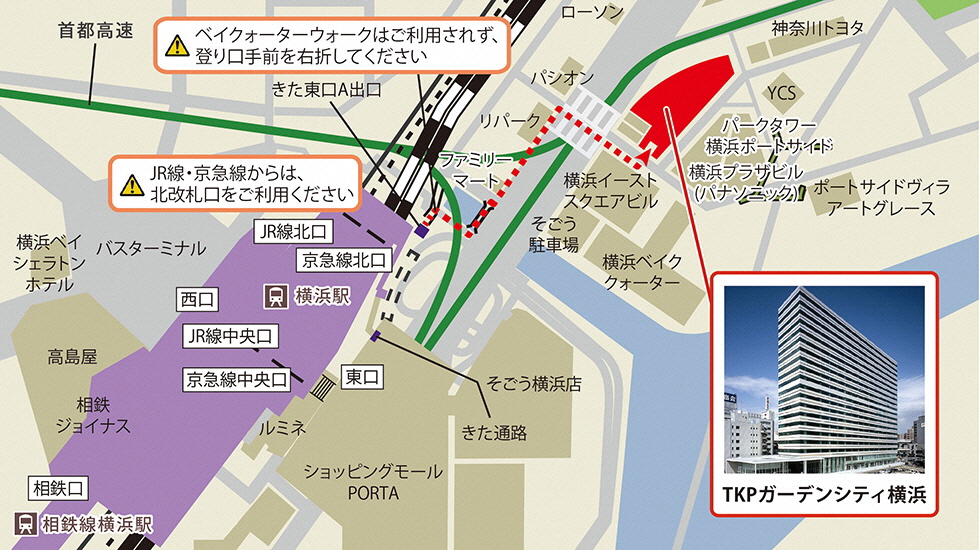 新横浜研修センター（旧東芝研修センター）　会場案内■住所〒222-0035　横浜市港北区鳥山町555番地ＴＥＬ：045-475-8270■交通機関①ＪＲ・横浜市営地下鉄「新横浜」駅より徒歩：15分(新横浜駅から環状2号に沿って南西にお進みください)タクシー：5分バス(横浜市営バス)：5分・「叉口橋」下車・徒歩3分②横浜市営地下鉄「岸根公園」より徒歩：12分バス(横浜市営バス)：7分・「叉口橋」下車・徒歩3分③ＪＲ「小机」駅より徒歩：15分バス(横浜市営バス)：5分・「叉口橋」下車・徒歩3分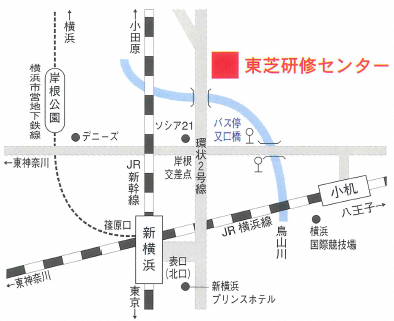 法人名法人住所(決定通知等送付先)及び連絡先〒	－法人住所(決定通知等送付先)及び連絡先TEL:     (　　　　　　)ﾒｰﾙｱﾄﾞﾚｽ：取りまとめ担当者名法人内優先順位←法人で複数人数の申し込みを行う場合、優先順位を必ず記載してください。←法人で複数人数の申し込みを行う場合、優先順位を必ず記載してください。←法人で複数人数の申し込みを行う場合、優先順位を必ず記載してください。受講可能日（受講できる日程に○を付けてください）管理者対象研修　第1回（日程：2/15、2/19）管理者対象研修　第1回（日程：2/15、2/19）管理者対象研修　第1回（日程：2/15、2/19）受講可能日（受講できる日程に○を付けてください）管理者対象研修　第2回 (日程：3/15、3/19）管理者対象研修　第2回 (日程：3/15、3/19）管理者対象研修　第2回 (日程：3/15、3/19）フリガナ希望者氏名事業所名役職事業所所在区　　　　　　　　　　区　　　　　　　　　　区　　　　　　　　　　区　　　　　　　　　　区施設等種別施設等の主たる対象者１　特定なし　２　身体障害　３　知的障害　４　精神障害　５　障害児１　特定なし　２　身体障害　３　知的障害　４　精神障害　５　障害児１　特定なし　２　身体障害　３　知的障害　４　精神障害　５　障害児１　特定なし　２　身体障害　３　知的障害　４　精神障害　５　障害児受講に際しての要配慮事項(○を付けてください)車いすの利用手話通訳者受講に際しての要配慮事項(○を付けてください)車いす使用者用駐車場要約筆記者受講に際しての要配慮事項(○を付けてください)補助犬の利用その他(　　　　　　　　)法人内優先順位←法人で複数人数の申し込みを行う場合、優先順位を必ず記載してください。←法人で複数人数の申し込みを行う場合、優先順位を必ず記載してください。←法人で複数人数の申し込みを行う場合、優先順位を必ず記載してください。受講可能日（受講できる日程に○を付けてください）サービス管理責任者等対象研修　第1回（日程: 2/15、2/20）サービス管理責任者等対象研修　第1回（日程: 2/15、2/20）サービス管理責任者等対象研修　第1回（日程: 2/15、2/20）受講可能日（受講できる日程に○を付けてください）サービス管理責任者等対象研修　第2回 (日程：3/15、3/22）サービス管理責任者等対象研修　第2回 (日程：3/15、3/22）サービス管理責任者等対象研修　第2回 (日程：3/15、3/22）フリガナ希望者氏名事業所名役職事業所所在区　　　　　　　　　　区　　　　　　　　　　区　　　　　　　　　　区　　　　　　　　　　区施設等種別施設等の主たる対象者１　特定なし　２　身体障害　３　知的障害　４　精神障害　５　障害児１　特定なし　２　身体障害　３　知的障害　４　精神障害　５　障害児１　特定なし　２　身体障害　３　知的障害　４　精神障害　５　障害児１　特定なし　２　身体障害　３　知的障害　４　精神障害　５　障害児受講に際しての要配慮事項(○を付けてください)車いすの利用手話通訳者受講に際しての要配慮事項(○を付けてください)車いす使用者用駐車場要約筆記者受講に際しての要配慮事項(○を付けてください)補助犬の利用その他(　　　　　　　　)⑴管理者・サービス管理責任者共通カリキュラム（＊仕：仕組み　人：人　風：風土）(２)管理者対象カリキュラム(２)管理者対象カリキュラム⑶サービス管理責任者対象カリキュラム（＊仕：仕組み　人：人　風：風土）